REPORT                                                                  OnCLEANLINESS PROGRAMMEDate: 13/02/24A Cleanliness Programme was organized by NSS Unit. The motto of the programme was ‘Students Against Dirt’. The cleanliness is much more important in the eco-frank environment was the gist of their speeches. Around Fifty volunteers of NSS Unit along with teachers and staffs participated in the programme. The whole college campus was cleansed. After that a lunch party was arranged.Some snapshots are attached below—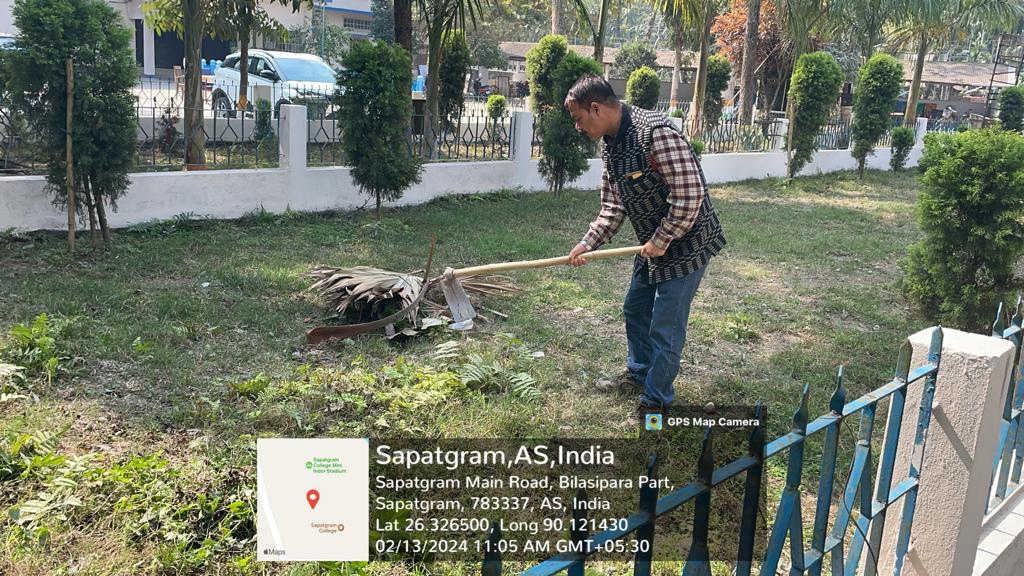 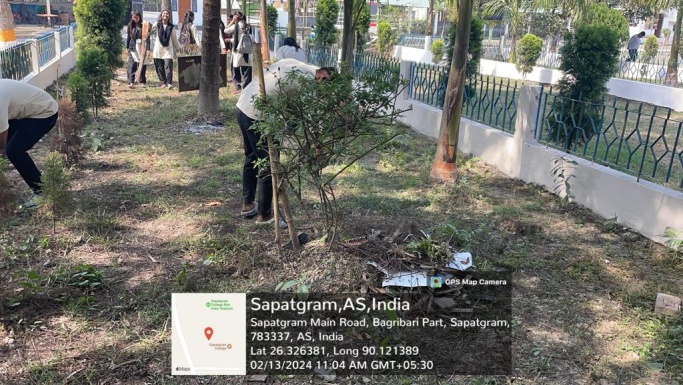 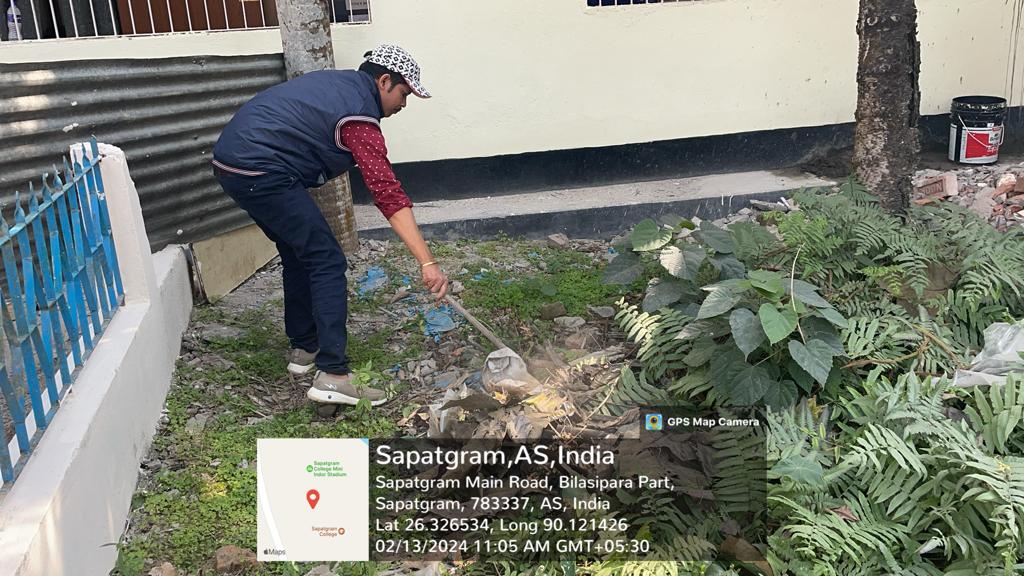 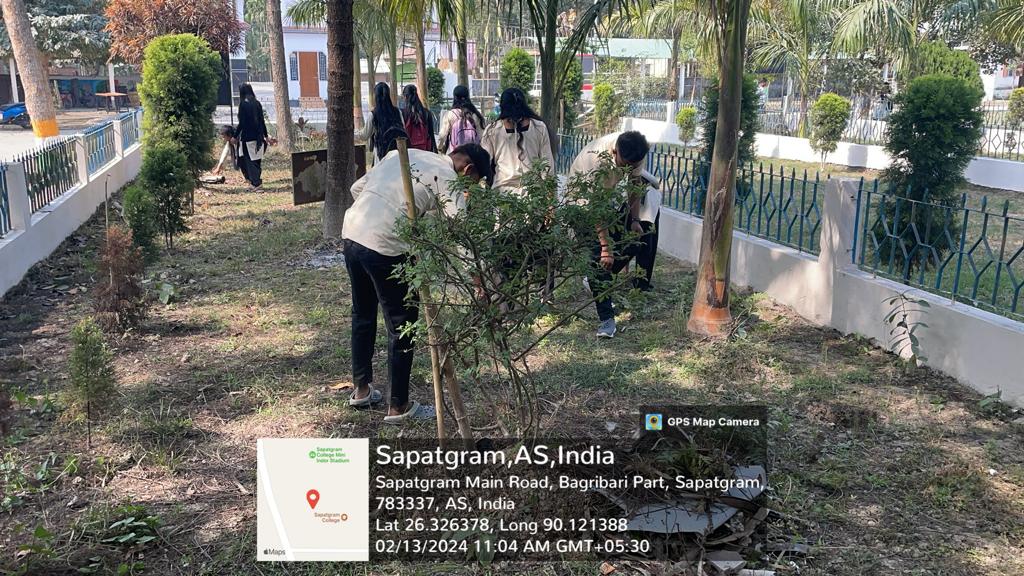 